Фотоотчет о проделанной работе школьной библиотекиПервомайской СОШ  Март 2019 г.Международный женский день 8 марта. Стенгазета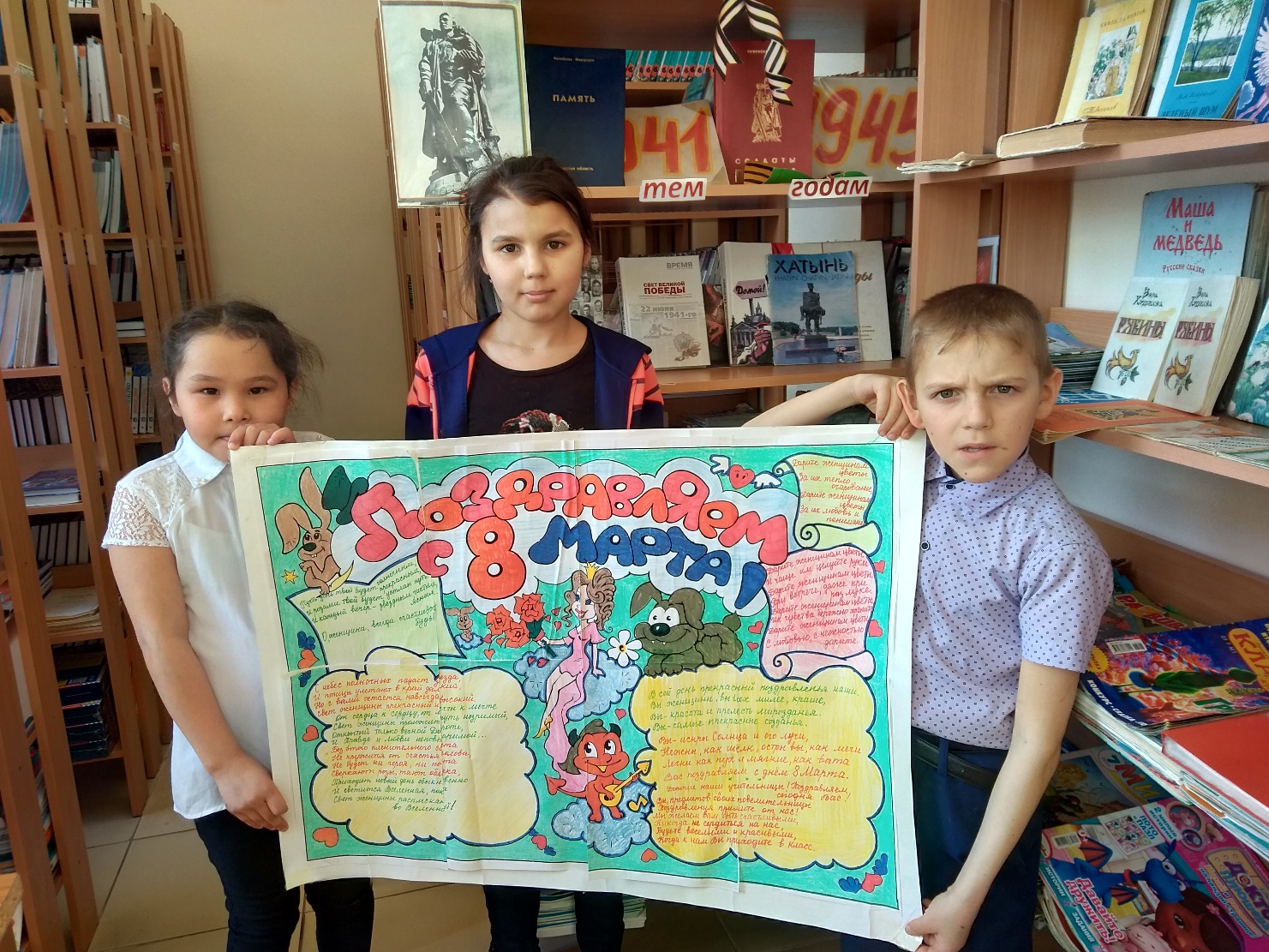 «Крым – страна волшебной красоты!». Конкурс чтецов.  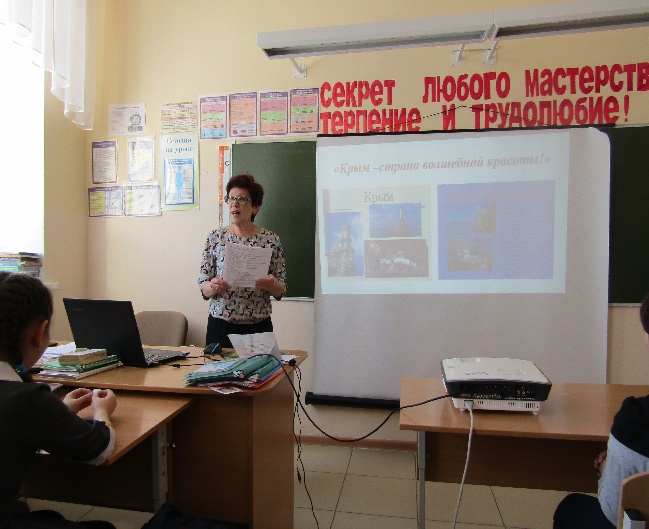 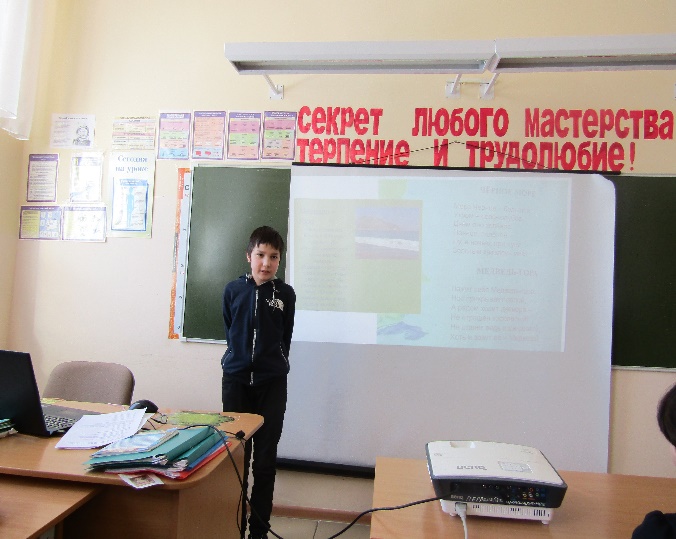 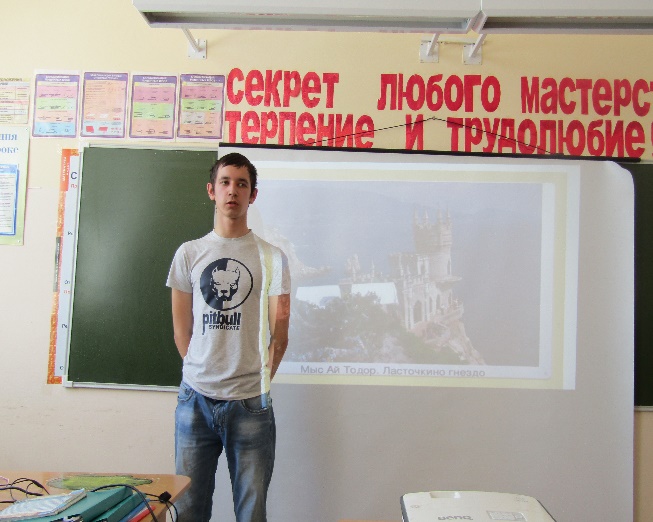 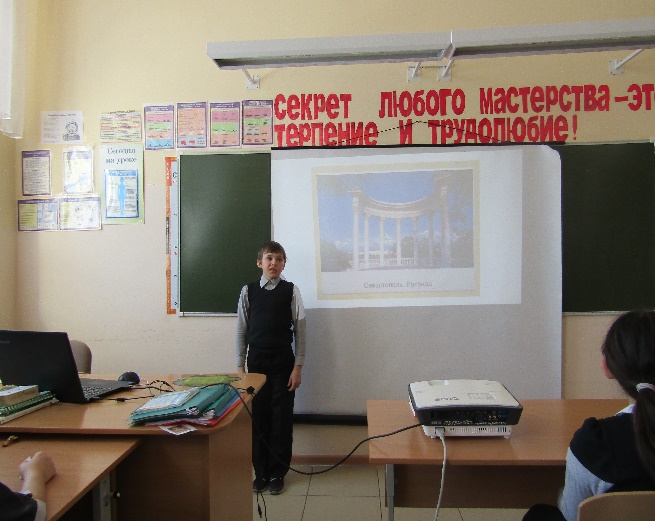 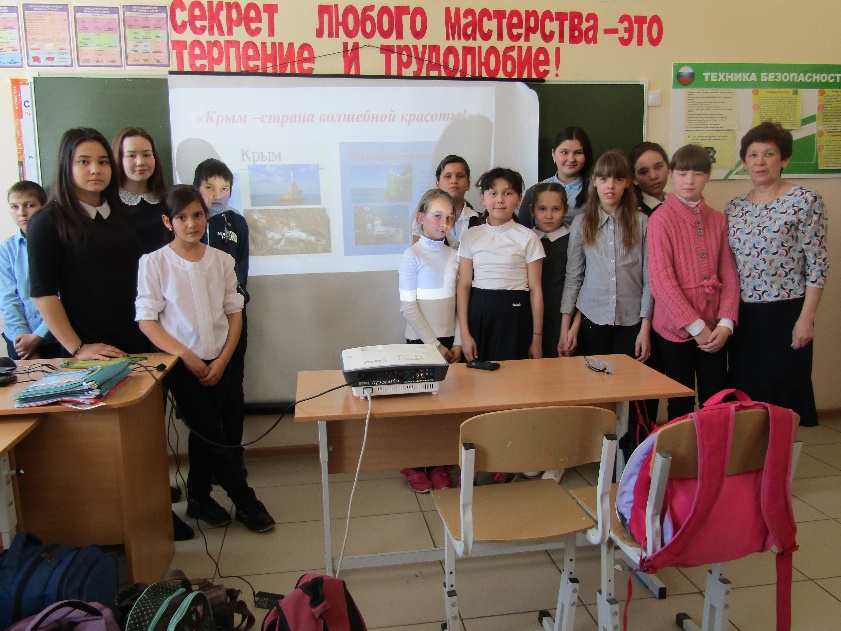 